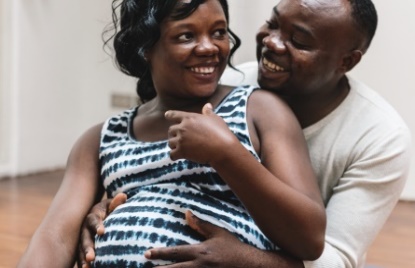 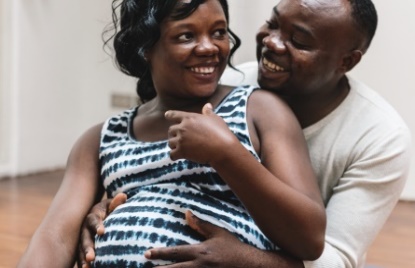 What do we know about HIV prevention during pregnancy and the time after delivery?People are more likely to get HIV when they are pregnant or during the time after delivery (the postnatal period). Getting HIV at these times carries a higher risk of passing HIV to babies.  For most people who live in places where HIV is common, there are more known benefits than risks of using an HIV prevention method during pregnancy and the postnatal period. Your provider can counsel you on what HIV prevention options are available to you during this time.  Long-acting injectable cabotegravir for PrEP (CAB PrEP) Using CAB PrEP is a very effective way to avoid getting HIV. Receiving CAB PrEP injections according to the recommended schedule is important for people to protect against getting HIV. Following national guidelines, this clinic [is/is not] currently offering CAB PrEP to people who are already known to be pregnant and [is/is not] offering CAB PrEP to people who are breastfeeding. Your provider can give you more information about CAB PrEP. How can we help you?Your provider can talk to you about your options for HIV prevention if you are pregnant or breastfeeding, as well as options to avoid pregnancy, if this is important to you. Information on places to access care during pregnancy, if needed, are also available at this clinic.